2 Year Provision Newsletter – w/c 02/10/23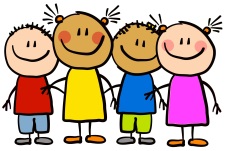 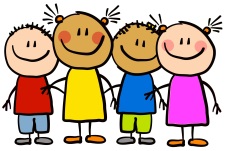 Last weekIn 2 year provision last week we began doing activities around our theme ‘Why do you love me so much! This is a lovely topic as it’s around ‘All about me’ so we get an opportunity to find out a bit more about the little ones in our provision.  Our adult led craft was around doing self-portraits.  They really enjoyed looking at their faces and features in the mirror and using these images to make their very own portraits.  We have very proudly displayed some of these on our wall as they are so amazing!  Our Song of the week was ‘Head, Shoulders, knees and toes’ in keeping with the parts of the body theme.  Last weekIn 2 year provision last week we began doing activities around our theme ‘Why do you love me so much! This is a lovely topic as it’s around ‘All about me’ so we get an opportunity to find out a bit more about the little ones in our provision.  Our adult led craft was around doing self-portraits.  They really enjoyed looking at their faces and features in the mirror and using these images to make their very own portraits.  We have very proudly displayed some of these on our wall as they are so amazing!  Our Song of the week was ‘Head, Shoulders, knees and toes’ in keeping with the parts of the body theme.  Next weekThis week we are continuing our theme ‘Why do you love me so much’. So, we are still learning ‘all about me’ and looking at who lives in our house. This links in nicely to our book of the week ‘Owl Babies’.  We will be doing various activities linked to this book.Book of the week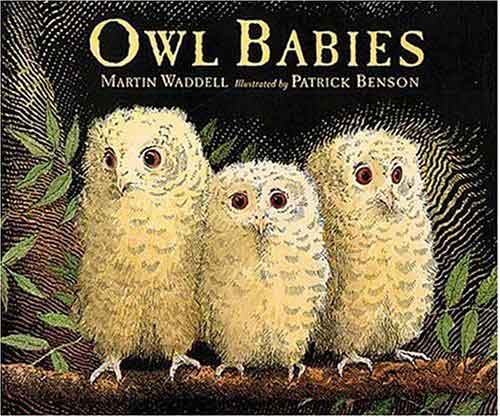 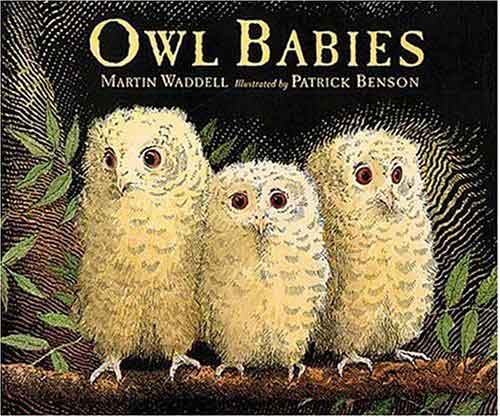 This story is linked to our theme we are running this term. Maybe if you have this story at home you could look though the story together at bedtime.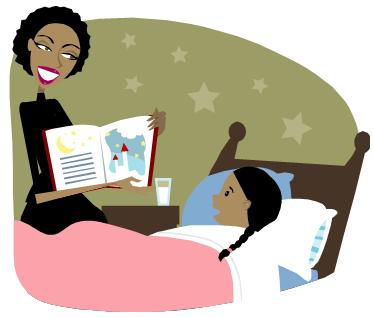 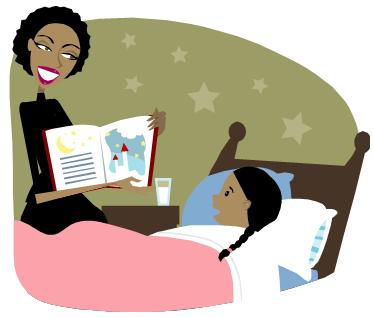 Dates for your diaryMacmillan Stay and Play – Wednesday 4thOctober 2023Individual class photos – Wednesday 18th October 2023Curriculum Day - Friday 20th October 2023Half Term - Monday 23rd October to Friday 27th October2023 We return to school on Monday 30th October 2023Dates for your diaryMacmillan Stay and Play – Wednesday 4thOctober 2023Individual class photos – Wednesday 18th October 2023Curriculum Day - Friday 20th October 2023Half Term - Monday 23rd October to Friday 27th October2023 We return to school on Monday 30th October 2023ReminderPlease remember to ensure all your child’s clothing and water bottles are labelled and if you could provide spare clothes in their bag as we are very low on spare clothes.Thank you!Now the weather is turning a bit cooler can you please ensure your child brings a warm coat, hat and gloves.  We will be playing out in all weathers so if you would like to provide them with some wellingtons in a labelled carrier bags as we have some large puddles which develop when it rains heavy and children love to jump in muddy puddles!ReminderPlease remember to ensure all your child’s clothing and water bottles are labelled and if you could provide spare clothes in their bag as we are very low on spare clothes.Thank you!Now the weather is turning a bit cooler can you please ensure your child brings a warm coat, hat and gloves.  We will be playing out in all weathers so if you would like to provide them with some wellingtons in a labelled carrier bags as we have some large puddles which develop when it rains heavy and children love to jump in muddy puddles!